RELATÓRIO QUINZENAL DE PLANO DE TRABALHO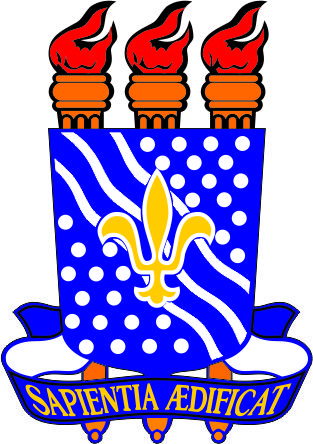 UNIVERSIDADE FEDERAL DA PARAÍBACENTRO DE COMUNICAÇÃO, TURISMO E ARTESservidorservidorservidormatrículamatrículamatrículasetorPROCESSO DE TRABALHO REMOTO (TELETRABALHO)PROCESSO DE TRABALHO REMOTO (TELETRABALHO)PROCESSO DE TRABALHO REMOTO (TELETRABALHO)PROCESSO DE TRABALHO REMOTO (TELETRABALHO)PROCESSO DE TRABALHO REMOTO (TELETRABALHO)PROCESSO DE TRABALHO REMOTO (TELETRABALHO)PROCESSO DE TRABALHO REMOTO (TELETRABALHO)PROCESSO DE TRABALHO REMOTO (TELETRABALHO)PROCESSO DE TRABALHO REMOTO (TELETRABALHO)PROCESSO DE TRABALHO REMOTO (TELETRABALHO)PROCESSO DE TRABALHO REMOTO (TELETRABALHO)PROCESSO DE TRABALHO REMOTO (TELETRABALHO)PROCESSO DE TRABALHO REMOTO (TELETRABALHO)PROCESSO DE TRABALHO REMOTO (TELETRABALHO)PlantãoPlantãoPlantãoRodízioRodízioRodízioOutroatividadesatividadesatividadesatividadesatividadesatividadesatividadesatividadesatividadesatividadesatividadesatividadesSIMNÃOa. Manuseio e preenchimento de sistemas (internos e externos);a. Manuseio e preenchimento de sistemas (internos e externos);a. Manuseio e preenchimento de sistemas (internos e externos);a. Manuseio e preenchimento de sistemas (internos e externos);a. Manuseio e preenchimento de sistemas (internos e externos);a. Manuseio e preenchimento de sistemas (internos e externos);a. Manuseio e preenchimento de sistemas (internos e externos);a. Manuseio e preenchimento de sistemas (internos e externos);a. Manuseio e preenchimento de sistemas (internos e externos);a. Manuseio e preenchimento de sistemas (internos e externos);b. Elaboração de pareceres, relatórios, trabalhos escritos em geral;b. Elaboração de pareceres, relatórios, trabalhos escritos em geral;b. Elaboração de pareceres, relatórios, trabalhos escritos em geral;b. Elaboração de pareceres, relatórios, trabalhos escritos em geral;b. Elaboração de pareceres, relatórios, trabalhos escritos em geral;b. Elaboração de pareceres, relatórios, trabalhos escritos em geral;b. Elaboração de pareceres, relatórios, trabalhos escritos em geral;b. Elaboração de pareceres, relatórios, trabalhos escritos em geral;b. Elaboração de pareceres, relatórios, trabalhos escritos em geral;b. Elaboração de pareceres, relatórios, trabalhos escritos em geral;c. Prestação de informações à comunidade acadêmica ou público em geral em razão de solicitações da Lei de Acesso à Informação;c. Prestação de informações à comunidade acadêmica ou público em geral em razão de solicitações da Lei de Acesso à Informação;c. Prestação de informações à comunidade acadêmica ou público em geral em razão de solicitações da Lei de Acesso à Informação;c. Prestação de informações à comunidade acadêmica ou público em geral em razão de solicitações da Lei de Acesso à Informação;c. Prestação de informações à comunidade acadêmica ou público em geral em razão de solicitações da Lei de Acesso à Informação;c. Prestação de informações à comunidade acadêmica ou público em geral em razão de solicitações da Lei de Acesso à Informação;c. Prestação de informações à comunidade acadêmica ou público em geral em razão de solicitações da Lei de Acesso à Informação;c. Prestação de informações à comunidade acadêmica ou público em geral em razão de solicitações da Lei de Acesso à Informação;c. Prestação de informações à comunidade acadêmica ou público em geral em razão de solicitações da Lei de Acesso à Informação;c. Prestação de informações à comunidade acadêmica ou público em geral em razão de solicitações da Lei de Acesso à Informação;d. Prestação de informações à comunidade acadêmica ou público em geral através dos meios de comunicação comumente utilizados nas tarefas executadas presencialmente (e-mail, SIGRH, SIPAC e demais meios eletrônicos);d. Prestação de informações à comunidade acadêmica ou público em geral através dos meios de comunicação comumente utilizados nas tarefas executadas presencialmente (e-mail, SIGRH, SIPAC e demais meios eletrônicos);d. Prestação de informações à comunidade acadêmica ou público em geral através dos meios de comunicação comumente utilizados nas tarefas executadas presencialmente (e-mail, SIGRH, SIPAC e demais meios eletrônicos);d. Prestação de informações à comunidade acadêmica ou público em geral através dos meios de comunicação comumente utilizados nas tarefas executadas presencialmente (e-mail, SIGRH, SIPAC e demais meios eletrônicos);d. Prestação de informações à comunidade acadêmica ou público em geral através dos meios de comunicação comumente utilizados nas tarefas executadas presencialmente (e-mail, SIGRH, SIPAC e demais meios eletrônicos);d. Prestação de informações à comunidade acadêmica ou público em geral através dos meios de comunicação comumente utilizados nas tarefas executadas presencialmente (e-mail, SIGRH, SIPAC e demais meios eletrônicos);d. Prestação de informações à comunidade acadêmica ou público em geral através dos meios de comunicação comumente utilizados nas tarefas executadas presencialmente (e-mail, SIGRH, SIPAC e demais meios eletrônicos);d. Prestação de informações à comunidade acadêmica ou público em geral através dos meios de comunicação comumente utilizados nas tarefas executadas presencialmente (e-mail, SIGRH, SIPAC e demais meios eletrônicos);d. Prestação de informações à comunidade acadêmica ou público em geral através dos meios de comunicação comumente utilizados nas tarefas executadas presencialmente (e-mail, SIGRH, SIPAC e demais meios eletrônicos);d. Prestação de informações à comunidade acadêmica ou público em geral através dos meios de comunicação comumente utilizados nas tarefas executadas presencialmente (e-mail, SIGRH, SIPAC e demais meios eletrônicos);e. Outras atividades de natureza intelectual, operacional, burocrática que possam ser realizadas, ainda que não concluídas, sem a necessidade inerente de haver a presença física do servidor no seu local de trabalho.e. Outras atividades de natureza intelectual, operacional, burocrática que possam ser realizadas, ainda que não concluídas, sem a necessidade inerente de haver a presença física do servidor no seu local de trabalho.e. Outras atividades de natureza intelectual, operacional, burocrática que possam ser realizadas, ainda que não concluídas, sem a necessidade inerente de haver a presença física do servidor no seu local de trabalho.e. Outras atividades de natureza intelectual, operacional, burocrática que possam ser realizadas, ainda que não concluídas, sem a necessidade inerente de haver a presença física do servidor no seu local de trabalho.e. Outras atividades de natureza intelectual, operacional, burocrática que possam ser realizadas, ainda que não concluídas, sem a necessidade inerente de haver a presença física do servidor no seu local de trabalho.e. Outras atividades de natureza intelectual, operacional, burocrática que possam ser realizadas, ainda que não concluídas, sem a necessidade inerente de haver a presença física do servidor no seu local de trabalho.e. Outras atividades de natureza intelectual, operacional, burocrática que possam ser realizadas, ainda que não concluídas, sem a necessidade inerente de haver a presença física do servidor no seu local de trabalho.e. Outras atividades de natureza intelectual, operacional, burocrática que possam ser realizadas, ainda que não concluídas, sem a necessidade inerente de haver a presença física do servidor no seu local de trabalho.e. Outras atividades de natureza intelectual, operacional, burocrática que possam ser realizadas, ainda que não concluídas, sem a necessidade inerente de haver a presença física do servidor no seu local de trabalho.e. Outras atividades de natureza intelectual, operacional, burocrática que possam ser realizadas, ainda que não concluídas, sem a necessidade inerente de haver a presença física do servidor no seu local de trabalho.observaçõesobservaçõesobservaçõesobservaçõesobservaçõesobservaçõesobservaçõesobservaçõesobservaçõesobservaçõesobservaçõesobservaçõesobservaçõesobservaçõesHorário trabalho remotoHorário trabalho remotoHorário trabalho remotoHorário trabalho remotoHorário trabalho remotoSegunda a sexta, das 08 às 18hSegunda a sexta, das 08 às 18hSegunda a sexta, das 08 às 18hSegunda a sexta, das 08 às 18hSegunda a sexta, das 08 às 18hSegunda a sexta, das 08 às 18hSegunda a sexta, das 08 às 18hSegunda a sexta, das 08 às 18hSegunda a sexta, das 08 às 18hPeríodo apuraçãoPeríodo apuraçãoPeríodo apuraçãoPeríodo apuraçãoPeríodo apuraçãoAssinatura ServidorAssinatura ServidorAssinatura ServidorAssinatura ServidorAssinatura ServidorAssinatura ServidorAssinatura ServidorAssinatura ServidorAssinatura ServidorAssinatura ServidorAssinatura Chefe ImediatoAssinatura Chefe ImediatoAssinatura Chefe ImediatoAssinatura Chefe Imediato